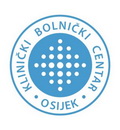                                        Povjerenstvo za etička i staleška pitanja medicinskih sestara-tehničara                                        za zdravstvenu njegu                                       Povjerenstvo za etička i staleška pitanja medicinskih sestara-tehničara                                        za zdravstvenu njegu                                        J. Huttlera 4, Osijek                                        J. Huttlera 4, OsijekPRIJEDLOG ZA ODOBRENJE PROVOĐENJA ISTRAŽIVANJAPRIJEDLOG ZA ODOBRENJE PROVOĐENJA ISTRAŽIVANJAOPĆI PODACI O PODNOSITELJUOPĆI PODACI O PODNOSITELJUIME I PREZIMEKONTAKT PODACIZAPOSLENIK  (USTANOVA) / STUDENT (FAKULTET, STUDIJ)PODACI O ISTRAŽIVANJUPODACI O ISTRAŽIVANJUNaziv istraživanjaVrsta istraživanjaSvrha istraživanja□ Završni rad   □ Diplomski rad   □ Doktorski rad   □ Stručni rad   □ Znanstveni rad   □ Istraživački projekt                                     □ Ostalo ____________________    Mentor / komentorVoditelj istraživanja u KBC OsijekUstrojstvena jedinica KBC Osijek gdje će se provoditi istraživanjeOstale institucije / ustanove / organizacije uključene u istraživanjePlanirana duljina trajanja istraživanja            Mjesto i datum:                                                    Podnositelj zahtjeva             ___________________________________________________